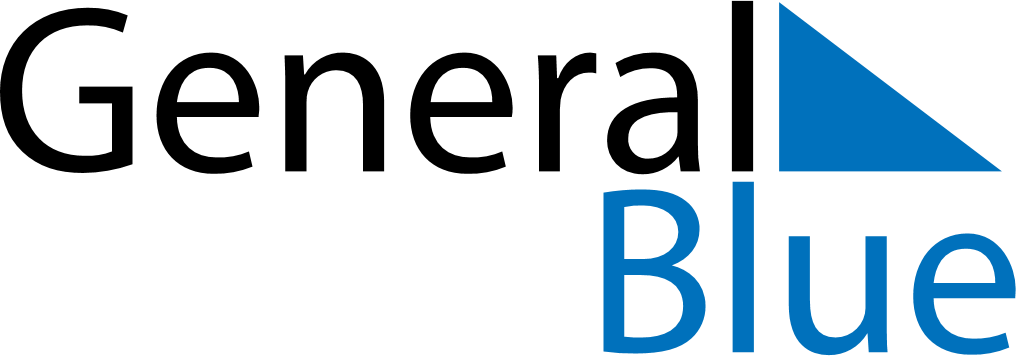 November 1766November 1766November 1766November 1766November 1766SundayMondayTuesdayWednesdayThursdayFridaySaturday123456789101112131415161718192021222324252627282930